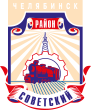 СОВЕТ депутатов советского района
второго созыва454091, г. Челябинск, ул. Орджоникидзе 27А. (351) 237-98-82. E-mail: sovsovet@mail.ruР Е Ш Е Н И Е29.09.2020											 № 11/6Об утверждении плана работы Совета депутатов Советского района на IV квартал 2020 годаВ соответствии с Федеральным законом от 6 октября 2003 года № 131-ФЗ «Об общих принципах организации местного самоуправления в Российской Федерации», Уставом Советского района города Челябинска и Регламентом Совета депутатов Советского районаСовет депутатовСоветскогорайона второго созываР Е Ш А Е Т:1. Утвердить План работы Совета депутатов Советского района на IV квартал 2020 года (приложение).2. Ответственность за исполнение настоящего решения возложить на председателя постоянной комиссии Совета депутатов Советского района по местному самоуправлению, регламенту и этике.3. Контроль исполнения настоящего решения возложить на Председателя Совета депутатов Советского района.4. Настоящее решение вступает в силу со дня его официального обнародования.Председатель Совета депутатовСоветского района								      А.Н. Локоцков